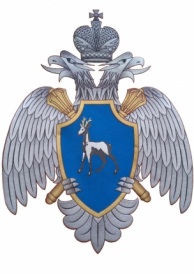                                                      ПРЕСС-РЕЛИЗ		Внимание: отдел информационного обеспечения деятельностиМЧС России Главного управления МЧС России по Самарской области информирует Вас о том, что  работает интернет-сайт Главного управления МЧС России по Самарской области: http://63.mchs.gov.ru/Уважаемые жители Самарской области!Отдыхая на воде, посещайте специально оборудованные пляжи!По состоянию на 30 июля 2018 года в Самарской области принято 30 пляжей, из них: в г.о. Самара – 9 (городские пляжи 1, 2, 4 очередей набережной, в Загородном парке, у спуска ул. Советской Армии, санатория Можайского и Красноглинского района, лечебный пляж филиала «Санаторий Волга», пляж в районе Фестивальной поляны на время проведения молодежного форума IВолга-2018 и Грушинского фестиваля);в г.о. Тольятти – 6 (пляж Центрального района, пляжи баз отдыха «Волна», «Голубая Гавань», «Усинская», «МФК Фортуна», «Стрежень»); в г.о. Новокуйбышевск – 6 (городские пляжи Сакулино 1, Сакулино 2, пляж спортивно-оздоровительного лагеря «Юность», пляж «Озеро Орлово», пляжи Детского центра «Березки» и лагеря «Солнечный» ДЦ «Березки»);в г.о. Чапаевск –  2 (пляж детского загородного оздоровительного центра «Молодая гвардия», пляж детского загородного спортивно-оздоровительного лагеря «Дружба»);в г.о. Сызрань – 3 (городские пляжи № 1, 2, 3);в г.о. Октябрьск – 1 (городской пляж);в г.о. Жигулёвск – 1 (городской пляж, мкр. Моркваши, );в г.о. Отрадный – 1 (детский оздоровительный лагерь «Остров детства»);в м.р. Волжский – 1 (детский загородный оздоровительный центр «Волжанин»).Выезжая на отдых к водоему, следует соблюдать правила безопасного поведения.Помните, что алкоголь и купание – несовместимые вещи. Следите за детьми, не оставляйте их без присмотра на берегу и во время купания.Несчастные случаи на воде чаще всего происходят из-за нарушения правил поведения. Большинство людей гибнет либо из-за неумения хорошо плавать, либо из-за купания в необорудованных водоёмах. Частой причиной гибели в воде также являются переутомление, перегревание, переохлаждение, алкогольное опьянение и другое.Главное управление МЧС России по Самарской области рекомендует внимательно изучить правила поведения на воде и неукоснительно следовать им во время отдыха:• Не ныряйте в незнакомых местах, так как под водой могут находиться опасные предметы.• Купайтесь только на благоустроенных пляжах, оборудованных спасательными станциями и постами.• Внимательно следите за поведением детей на пляже, не допускайте шалости в воде.• Не оставляйте без присмотра детей, не умеющих плавать.• Не купайтесь на водоемах в нетрезвом состоянии.• Не заплывайте далеко от берега - рассчитывайте силы на обратный путь.• Старайтесь не находиться в воде слишком долго, чтобы избежать переохлаждения.• Проявляйте осторожность во время плавания с подводной маской и дыхательной трубкой.• Если вы используете надувные матрацы, круги или другие предметы, ни в коем случае не уплывайте на них далеко от берега.• Не купайтесь в одиночку.• Не купайтесь в состоянии алкогольного опьянения.Если во время купания с вами все же произошла непредвиденная ситуация, помните, главное – не поддаваться панике. При возникновении опасных обстоятельств, следуйте следующим простым правилам.Если случилась судорога:- если рядом есть люди – позовите их на помощь;- постарайтесь глубоко вдохнуть, расслабиться и свободно погрузиться в воду лицом вниз. Возьмитесь двумя руками под водой за голень сведенной ноги, с силой согните колено, а затем выпрямите ногу с помощью рук. Повторяйте это несколько раз, пока возможно задерживать дыхание;- при продолжении судорог - до боли щипайте пальцами мышцу;- после прекращения судорог смените стиль плавания или некоторое время полежите на спине, массируя руками ногу, затем медленно плывите к берегу.Если вы захлебнулись водой:- не паникуйте, постарайтесь развернуться спиной к волне;- прижмите согнутые в локтях руки к нижней части груди и сделайте несколько резких выдохов, помогая себе руками;- затем очистите от воды нос и сделайте несколько глотательных движений;- восстановив дыхание, ложитесь на живот и двигайтесь к берегу;- при необходимости позовите людей на помощь.Крайне важно уметь помочь себе самому в случае возникновения экстремальной ситуации, но не менее важно и знать, как спасти других, если самостоятельно они этого сделать не могут.Если вы увидели тонущего человека:- привлеките внимание окружающих громким криком, вызовите «Скорую помощь» и, скинув одежду и обувь, доплывите до утопающего;- спасательный круг, резиновую камеру или надувной матрас кидайте в воду по возможности ближе к утопающему;- если человек находится в воде вертикально или лежит на животе, подплывите к нему сзади и за волосы (либо просунув руку под подбородок) приподнимите ему голову, перевернув на спину, чтобы лицо находилось над водой. Если человек лежит на спине, подплывайте со стороны головы;- если утопающий погрузился на дно, оглянитесь вокруг, запомните ориентиры на берегу, чтобы течение не отнесло вас от места погружения, затем начинайте искать утонувшего под водой;- если утонувший не дышит, прямо в воде сделайте ему несколько вдохов «изо рта в рот» и, подхватив его одной рукой за подбородок, плывите к берегу.Мероприятия первой помощи должны выполняться быстро:- проведите очистку от слизи, слюны носовой полости и носоглотки;- путем сдавливания грудной клетки удалите воду, попавшую в дыхательные пути;- после этого уложите пострадавшего на спину, при отсутствии дыхания или сердечной деятельности проведите искусственное дыхание и непрямой массаж сердца. При возникновении чрезвычайных ситуаций необходимо звонитьпо единому телефону пожарных и спасателей «101», «01»(все операторы сотовой связи)Единый телефон доверия Главного управления МЧС Россиипо Самарской области(846) 337-72-82